Update: es wurde nun ein Formular zur Verfügung gestellt, um von diejenigen die das möchten, seine Daten dem Anwalt zu übermitteln.Aktuell gibt es dieses Formular nur auf Niederländisch. Es wurde geschützt, somit konnte ich nur die Texte übersetzen, aber nicht das Formular selbst.Meine Übersetzung sieht ihr bitte nur als Unterstützung beim Ausfüllen des Niederländischen Formulars.IHR MÜSST ALSO DAS NIEDERLÄNDISCHE FORMULAR AUSFÜLLEN, ansonsten können die Daten nicht ausgelesen werden. Das „müssen“ darf hier nicht auf das ausfüllen an sich bezogen werden, denn das ist FREIWILLIG für wer mitmachen MÖCHTE, aber wer mitmachen will, kann das aktuell nur mit dem NL Formular.Aktueller Kenntnisstand (ohne Gewähr) ist; wer NICHTS unternimmt, wird NIE Geld erhalten.Je schneller man dies erledigt, umso besser. Wir brauchen nämlich einen Rechtstitel um unser Geld zu bekommen. Das soll hier bewirkt werden. Weder Staatsanwalt noch Polizei werden uns „einfach so“ Geld schicken.Hier geht es erst mal um das Einreichen der Forderung, dass wir entsprechend offiziell erfasst werden als Anspruchsberechtigten, denn bis dato ist Diego/Engofor formal Anspruchsberechtigt.Welche der Optionen aus dem Bericht vom 22.6. dann verfolgt wird, ist noch nicht entschieden.
(Meine damalige Übersetzung habe ich ganz unten noch mal reinkopiert.)Praktischer Tipp, das original Dokument öffnen am PC, dann „Speichern unter“ und mit einem anderen Namen speichern. Dann müssten alle Felder auch erhalten bleiben.Es steht zwar eigentlich drin, aber im NL Chat wurde klar, dass Leute sich Gedanken machten wegen der erwähnten Nachkalkulation; wer die 1% bezahlt hat, kann dabei nur Geld erstattet bekommen, denn das Max. ist jetzt 1%. Nur falls separat anderes ausgemacht wird (was evtl später in der nächsten Phase passieren kann), kann das mehr werden. Bitte beachtet; weder Henk, noch Erik, noch andere die hier mithelfen und auch nicht ich, können hierfür haftbar gemacht werden, die Nutzung unserer unentgeltlichen Bemühungen geschieht auf eigenes Risiko.Unverbindliche Übersetzung, nach bestem Wissen und Gewissen.
Ohne Gewähr, nur als Hilfestellung beim Ausfüllen des NL Originals.
Maßgeblich ist nur das Niederländische Original.ANMELDEFORMULAR INSACHE SCHADEN ENGOFOR A. Vorab: Mit dem Absenden dieses Anmeldeformular und/oder die Überweisung des Beitrags an Tonino & Partners, erteile ich hiermit Auftrag an Tonino & Partners um meine Interessen zu vertreten, auf jede wünschenswert angesehene Weise, betreffend das was ich als Folge meiner Einzahlung in Engofor zu fordern habe. Für diesen Auftrag gelten die AGB von Tonino & Partners. Siehe: http://toninopartners.nl/nl/het-kantoor/algemene-voorwaarden;  In Bezug auf alle Informationen welche zur Verfügung gestellt werden an Tonino & Partners gilt das Berufsgeheimnis und wird in Einklang mit der Vertraulichkeit welche Anwälte betrachten müssen, behandelt werden. Nur falls erforderlich für die Einreichung und die Geltendmachung eines Forderungsrechts oder nach vorheriger Zustimmung des Kunden, können diese Informationen an Dritte weitergegeben werden;  Ein Kunde kann nicht für einen höheren Beitrag als der Beitrag von 1 % der Einzahlung in Euro in Rechnung gestellt werden, es sei denn, weitere Vereinbarungen erfolgen hier im Voraus;  In dem Engoforportal wurden alle Beträge in US-Dollar angezeigt. Für diejenigen, die nicht in Euro eingezahlt haben, stellen wir aus praktischer Sicht, vorläufig, US-Dollar entspricht Euro, weil es da für alle gleich ist. Der 1% Beitrag sollte daher berechnet werden auf dem im Engoforportal aufgenommene Betrag in US-Dollar oder über den tatsächlich überwiesenen Betrag, laut Übersicht der verwendeten Quelle (Bank/Bitcoin etc.), in Euro oder US-Dollar, und muss als Euro-Betrag überwiesen werden1. Kursdifferenzen werden später so weit wie möglich verarbeitet;    Dieses Antragsformular soll pro Engofor Konto ausgefüllt werden.;  Bitte lesen Sie alle 3 Seiten dieses Formulars;  In dieser Phase-1 werden wir die Aktivitäten ausführen wie im geschrieben letzten Bericht auf facebook von 22. Juni 2017; für die nächste Phase wird vorab kommuniziert;  Füllen Sie dieses Formular bitte in Word aus. Nicht drucken, scannen oder im PDF-Format senden;  Dieses Formular senden Sie an juristen@toninopartners.nl  B. PERSÖNLICHE ODER UNTERNEHMENSINFORMATIONEN & KONTODATEN: Felder mit einem * sind Pflichtfelder. 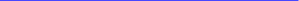 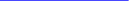 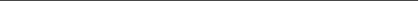 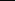 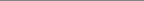 1 Siehe auch das Beispiel auf Seite 3 des Formulars. 
2 Nur ausfüllen, wenn nicht Niederlande. Seite 1 von 3 ODER 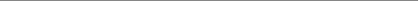 C. EINLAGE: D. Guthaben: ** Ihre gesamtes Guthaben ist die folgende Summe: Total Wallet Content (der Betrag, den Sie verwenden konnten, um Pläne zu starten oder aus zu zahlen) +  In Reserve (die Summe Ihrer ausstehenden Pläne) +  3 Dies stand bei User Details – Account details: Falls Sie es nicht mehr wissen, dann "nicht bekannt" ausfüllen. 
4 Dies wurde angegeben bei der Zahlung der Einlage. 
5 Nur ausfüllen falls nicht Niederlande. 
6 Dies stand bei User Details – Account Details. 
7 Dies wurde angegeben bei der Zahlung der Einlage. 
8 Cash, SNS, ABN*AMRO, Bitcoin, Payeer, Solid Trust Pay, Perfect Money, Ander, nämlich.... 
9 Auf welchem Kontonummer wurde die Einlage eingezahltt? 
10 Von welche Kontonummer wurde die Einlage empfangen? Seite 2 von 3 Total Pending Payouts (Dieser Betrag wurde bereits aus Ihrem Walletwert genommen und stand bereit um ausgezahlt zu werden) +  Die eventuelle Einzahlung, welche noch nicht verarbeitet wurde in Ihrem Wallet.  Haben Sie Belege für Ihre Einzahlung und erhaltene oder hinzugebuchte Renditen? Ja, nämlich:.........................(Keine Screenshots mitschicken! Nur (kurz und prägnant) beschreiben, welche Beweise vorhanden sind). E. EIGEN BIJDRAGE: Rechtsschutzversicherung		Nein 
Ja		Versicherer 	
                  Policen-Nummer  Ist Prozesskostenhilfe betreffend Vermögensverwaltung mitversichert? 	Ja/ Nein
Haben Sie Ihre Forderung bereits angemeldet? 					Ja/ NeinBeitrag* 1% der Einlage* bezahlt an Engofor	= EUR……Anders, nämlich  					= EUR……*Beispiel: 
EUR 1.000,- Einlage überwiesen an Engofor. Der Beitrag beträgt dann EUR 10,- Dies gilt auch, wenn Sie die Einlage bereits (teilweise) zurückerhalten haben. Menge an Bitcoins gezahlt an Engofor welche zB als USD 1.000,- im Wallet eingebucht wurde; der Beitrag ist dann auch EUR 10,- => Es ist die Rede von Nachberechnung. Jeder wird nach Ende proportional/in Verhältnis gleich viel beitragen. <= Den Betrag können Sie überweisen auf: 
Stichting beheer derdengelden Tonino & Partners, 
NL 54 ABNA 062 957 1783 			BIC: ABNANL2A
Betreff: Beitrag Engofor Prozedur + die E-Mailadresse welche bei Einlage verwendet wurde; Kontonummer zu verwenden für Rückzahlungen und Schadensersatz:
Konto Name Empfänger: 
IBAN Nummer : 
BIC12 : 11 Falls Sie die Sache bei Ihrem Rechtsschutzversicherer angemeldet haben, musst Sie noch keinen Beitrag zahlen. Wir werden zuerst, in Rücksprache mit Ihnen, versuchen eine Vereinbarung mit dem Versicherer in Bezug auf Ersatz der Kosten für Rechtsbeistand zu treffen. 
12 Die Angabe der BIC ist nur erforderlich für nicht-niederländische Kontonummern. Seite 3 von 3 Ende des Formulars.Folgendes hatte ich über den erwähnten Bericht vom 22.6. geschriebenFür Fase 2 wäre eine Option, eine zivile Prozedur zu starten. Ergebnis könnte sein, dass der Staatsanwalt die Gelder freigibt. Es sollte dann untersucht werden, ob Diego/Engofor daran so mitarbeitet (wovon ich persönlich schon ausgehen würde). Im Falle eine strafrechtliche Untersuchung. wäre das ein positives Signal.Dann können wir schauen, ob wir als benachteiligte Partei in die Untersuchung kommen können. Richter sind da wohl zurückhaltend, wenn es um viele Benachteiligten geht. Hier wird auch eine Stiftung als Ansprechpartner hilfreich.Letztendlich kann Insolvenz beantragt werden, aber fraglich ist, ob ein Verwalter, außer hohe Kosten, noch was hinzufügen kann. Evtl erst 2. Opinion bei anderen Anwalt.Es wurde vorgeschlagen, dass für Fase 2, jeder 1% von seiner Einzahlung + Gewinn einzahlt für die juristischen Kosten.Falls Mitglieder deren Einlage schon zurückerhalten habe, betrifft es nur den Wert welche man zum Zeitpunkt des Stopps zu erwarten hatte.Die Gelder können zu einem Anderkonto beim Anwalt, oder, noch sauberer, bei einem externen Notar. „Übrige“ Gelder, nach Abzug aller Kosten (auch die jetzt schon anfallende 2000€+MwSt, Stiftung etc.), können worden zurückbezahlt.Auch die Vergütungen welche dann kommen, können über den Notar an uns ausbezahlt werden.Die praktischen Infos, über wie wir uns hierfür anmelden können etc., werden folgen.Nachname* 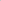 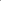 Initialen* Vorname(n)* Adresse* PLZ* Wohnort* Land2* Telefon* E-Mailadresse* Accountnummer von Engofor3  E-Mailadres vom Account*4  Firmenname* Kontaktperson* AdressePLZ* Niederlassungsort* Land5* Telefon* E-Mailadresse* Accountnummer von Engofor6 E-Mailadresse vom Account*7 Eingelegter Betrag in EUR oder USD Datum Einlage TT/MM/JJJJ Methode der Ein-zahlung8 Wurde Ihre Einzahlung jemals im Wallet verarbeitet (JA/NEIN) Wurde Ihre Einzahlung jemals im Wallet verarbeitet (JA/NEIN) Wurde Ihre Einzahlung jemals im Wallet verarbeitet (JA/NEIN) Wurde Ihre Einzahlung jemals im Wallet verarbeitet (JA/NEIN) Wurde Ihre Einzahlung jemals im Wallet verarbeitet (JA/NEIN) Überwiesen an Kontonummer9 1 €/$ 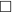 JA NEIN  2 €/$ JA NEIN3 €/$ JA NEIN4 €/$ JA NEIN  4 €/$ JA NEIN  Betrag in EUR oder USD wo Sie glauben Anspruch zu haben gegenüber EGF ** Einlage bereits zurück erhalten? 
(JA/NEIN/Zum Teil) Einlage bereits zurück erhalten? 
(JA/NEIN/Zum Teil) Einlage bereits zurück erhalten? 
(JA/NEIN/Zum Teil) Von welche Kontonummer erhielten Sie die Einlage zurück?10 1 €/$ JA 
NEIN 
ZUM TEIL 1 €/$ 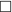 JA 
NEIN 
ZUM TEIL 1 €/$ JA 
NEIN 
ZUM TEIL 